АМАНАКСКИЕ                                             Распространяется    бесплатноВЕСТИ 29 декабря  2020г                                                                                                                                                              №71(425) ОФИЦИАЛЬНОИнформационный вестник Собрания представителей сельского поселения Старый Аманак муниципального района Похвистневский Самарской областиО внесении изменений в Решение Собрания представителейсельского поселения Старый Аманак«О бюджете сельского  поселения Старый Аманакмуниципального района Похвистневскийна 2020  год и на плановый период 2021 и 2022 годов»Внести в Решение Собрания представителей сельского поселения Старый Аманак муниципального района Похвистневский от 27.12.2019г. № 121 «О бюджете сельского  поселения Старый Аманак муниципального района Похвистневский на 2020  год и на плановый период 2021 и 2022 годов                 (с изменениями от 27.02.2020г. №123 ;от 24.04.2020 №127; 18.06.2020 № 131; 11.09.2020 № 137; 27.10.2020 № 14)следующие изменения:1.1. В пункте 1:в абзаце втором сумму «16601,3» заменить суммой «16547,3»в абзаце третьем сумму «18275,3» заменить суммой «18042,1»в абзаце четвертом сумму «1674,0» заменить суммой «1494,8»     1.2. В пункте 3 сумму «71,1» заменить суммой «70,4»     1.3. В пункте 4 сумму «8558,9» заменить суммой «8541,9»     1.4. В пункте 5 сумму «8807,3» заменить суммой «8790,3»     1.5. В пункте 7 сумму «10,0 заменить суммой « 0,0»     1.6.Приложение №3 изложить в следующей редакции:Приложение № 3                                                                                             к Решению Собрания представителей сельского поселения Старый Аманак  «О  бюджете сельского поселения Старый Аманакмуниципального района Похвистневский на 2020 год и на плановый период 2021 и 2022 годов»Ведомственная структура расходов бюджета сельского поселения Старый Аманак муниципального района Похвистневский на 2020 год1.7.Приложение № 5 изложить в следующей редакции:                                                                                                        Приложение № 5                                                                                             к Решению Собрания представителей сельского поселения Старый Аманак   «О  бюджете сельского поселения Старый Аманак муниципального района Похвистневский на 2020 год и на плановый период 2021 и 2022 годов»Распределение бюджетных ассигнований по  целевым статьям (муниципальным программам сельского поселения и непрограммным направления деятельности), группам видов расходов классификации расходов бюджета сельского поселения Старый Аманак муниципального района Похвистневский на 2020 год1.8.Приложение № 9 изложить в следующей редакции:Приложение № 9                  к Решению Собрания представителей сельского поселения Старый Аманак  «О  бюджете сельского поселения Старый Аманак муниципального района Похвистневский на 2020 год и на плановый период 2021 и 2022 годов»Межбюджетные трансферты, выделяемые бюджету муниципального района Похвистневский на финансирование расходов, связанных с передачей осуществления части полномочий на 2020 год1.9.Приложение № 11 изложить в следующей редакции:Приложение № 11                  к Решению Собрания представителей сельского поселения Старый Аманак  «О  бюджете сельского поселения Старый Аманакмуниципального района Похвистневский 2020 год и на плановый период 2021 и 2022 годов»Источники финансирования дефицита бюджета сельского поселения Старый Аманак муниципального района Похвистневский на 2020 год2. Опубликовать настоящее Решение в газете «Аманакские вести». 3. Настоящее Решение вступает в силу со дня его опубликования.Председатель Собрания представителей                                                      Худанов Е.П.  Глава сельского поселения Старый Аманак                                                Фадеев В.П.Зарегистрируй автомобиль через портал Госуслуг без очереди!Вы купили автомобиль или мотоцикл? Или, наоборот, продаете — портал госуслуг поможет с документами. Снять с учета, поставить на учет или изменить регистрационные данные — всё это проще сделать через интернет. Раньше автовладельцы заполняли заявление от руки в отделении ГИБДД, ждали в очереди. Это отнимало много времени. Теперь всё проще: заполняете заявление на сайте госуслуг, приходите в РЭО ОГИБДД МО МВД России «Похвистневский», по адресу: г. Похвистнево, ул. Строителей, 1, когда удобно Вам. Дату и время выберите на сайте — оно будет забронировано для Вас, ждать в очереди не придется. Мы напомним о времени записи по электронной почте или при помощи смс-сообщения. По пути в ГИБДД оплатите госпошлину в любом банке. Размер пошлины и реквизиты для вашего региона узнайте на сайте ГИБДД.Чтобы зарегистрировать автомобиль через портал госуслуг, нужен подтвержденный статус учетной записи на портале госуслуг.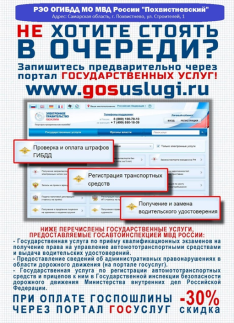                          С О Б Р А Н И ЕП Р Е Д С Т А В И Т Е Л Е Й     СЕЛЬСКОГО ПОСЕЛЕНИЯСтарый АманакМУНИЦИПАЛЬНОГО РАЙОНАПОХВИСТНЕВСКИЙСАМАРСКОЙ ОБЛАСТИчетвертого созываР Е Ш Е Н И Е29.12.2020 № 23Код ГРБСНаименование главного распорядителя средств областного бюджета, раздела, подраздела, целевой статьи, подгруппы видов расходов РзПРЦСРВРСумма, тыс. руб.Сумма, тыс. руб.Код ГРБСНаименование главного распорядителя средств областного бюджета, раздела, подраздела, целевой статьи, подгруппы видов расходов РзПРЦСРВРВсегов т.ч. за счет средств безвозмездных поступлений12345678407Администрация сельского поселения Старый Аманак муниципального района Похвистневский18042,15715,6Функционирование высшего должностного лица субъекта Российской Федерации и органа местного самоуправления0102644,6Муниципальная программа "Комлексное развитие сельского поселения Старый Аманак муниципального района Похвистневский Самарской области"01026500000000644,6Подпрограмма "Развитие муниципальной службы в Администрации сельского поселения Старый Аманак м.р. Похвистневский Самарской области"010265Б0000000644,6Расходы на выплаты персоналу в целях обеспечения выполнения функций государственными (муниципальными) органами, казенными учреждениями, органами управления государственными внебюджетными фондами010265Б0000000100644,6Функционирование Правительства Российской Федерации, высших исполнительных органов государственной    власти субъектов Российской Федерации, местных администраций01041493,3Подпрограмма "Развитие муниципальной службы в Администрации сельского поселения Старый Аманак м.р. Похвистневский Самарской области"010465Б00000001493,3Расходы на выплаты персоналу в целях обеспечения выполнения функций государственными (муниципальными) органами, казенными учреждениями,  органами управления государственными внебюджетными фондами010465Б0000000100735,5Закупка товаров, работ и услуг для обеспечения государственных (муниципальных) нужд010465Б0000000200582,0Межбюджетные трансферты010465Б0000000500175,7Иные бюджетные ассигнования010465Б00000008000,1Обеспечение проведения выборов и референдумов0107123,6Муниципальная программа "Комлексное развитие сельского поселения Старый Аманак муниципального района Похвистневский Самарской области"01076500000000123,6Подпрограмма "Развитие муниципальной службы в Администрации сельского поселения Старый Аманак м.р. Похвистневский Самарской области"010765Б0000000123,6Иные бюджетные ассигнования010765Б0000000800123,6Другие общегосударственные вопросы0113235,4Муниципальная программа "Комлексное развитие сельского поселения Старый Аманак муниципального района Похвистневский Самарской области"0113235,4Подпрограмма "Развитие муниципальной службы в Администрации сельского поселения Старый Аманак м.р. Похвистневский Самарской области"011365Б00000005,4Закупка товаров, работ и услуг для обеспечения государственных (муниципальных) нужд011365Б00000002005,4Подпрограмма "Развитие информационного общества в сельском поселении Старый Аманак м.р. Похвистневский Самарской области"011363В000000067,6Закупка товаров, работ и услуг для обеспечения государственных (муниципальных) нужд011365В000000020067,6Подпрограмма «Оценка недвижимости, признания и регулирование отношений муниципальной собственности сельского поселения Старый Аманак»011365Е0000000162,4Иные бюджетные ассигнования011365Е000000800162,4Осуществление первичного воинского учета на территориях, где отсутствуют военные комиссариаты0203236,2236,2Муниципальная программа "Комлексное развитие сельского поселения Старый Аманак муниципального района Похвистневский Самарской области"02036500000000236,2236,2Подпрограмма "Развитие муниципальной службы в Администрации сельского поселения Старый Аманак м.р. Похвистневский Самарской области"020365Б0000000236,2236,2Расходы на выплату персоналу государственных (муниципальных) органов020365Б0000000100223,1223,1Иные закупки товаров, работ и услуг для обеспечения государственных (муниципальных) нужд020365Б000000020013,113,1Защита населения и территории от ЧС природного и техногенного характера, гражданская оборона030944,1Муниципальная программа «Комплексное развитие сельского поселения Старый Аманак муниципального района Похвистневский Самарской области »0309650000000044,1Подпрограмма "Предупреждение и ликвидация последствий чрезвычайных ситуаций и стихийных бедствий на территории муниципального образования"0309654000000044,1Закупка товаров, работ и услуг для обеспечения государственных (муниципальных) нужд0309654000000020044,1Обеспечение пожарной безопасности031035,5Муниципальная программа «Комплексное развитие сельского поселения Старый Аманак муниципального района Похвистневский Самарской области»0310650000000035,5Подпрограмма «Обеспечение первичных мер пожарной безопасности в границах муниципального образования»0310653000000028,0Закупка товаров, работ и услуг для обеспечения государственных (муниципальных) нужд0310653000000020028,0Иные бюджетные ассигнования031065300000008007,5Другие вопросы в области национальной безопасности и правоохранительной деятельности031442,5Муниципальная программа «Комплексное развитие сельского поселения Старый Аманак муниципального района Похвистневский Самарской области»0314650000000042,5Подпрограмма «Создание условий для деятельности добровольных формирований населения по охране общественного порядка на территории муниципального образования на 2018-2022 годы» 0314657000000042,5Закупка товаров, работ и услуг для обеспечения государственных (муниципальных) нужд0314657000000020042,5Сельское хозяйство и рыболовство0405289,4231,5Муниципальная программа «Комплексное развитие сельского поселения Старый Аманак муниципального района Похвистневский Самарской области»04056500000000289,4231,5Подпрограмма "Мероприятия в области национальной экономики на территории сельского поселения Старый Аманак"04056550000000289,4231,5Закупка товаров, работ и услуг для обеспечения государственных (муниципальных) нужд04056550000000200289,4231,5Дорожное хозяйство (дорожные фонды)04097118,92093,2Муниципальная программа «Комплексное развитие сельского поселения Старый Аманак муниципального района Похвистневский Самарской области на 2018-2022 годы»040965000000007118,92093,2  Подпрограмма «Модернизация и развитие автомобильных дорог общего пользования местного значения в сельском поселении Старый Аманак муниципального района Похвистневский на 2018-2022 годы»040965900000007118,92093,2Закупка товаров, работ и услуг для обеспечения государственных (муниципальных) нужд040965900000002006974,92093,2Иные бюджетные ассигнования04096590000000800144,0Другие вопросы в области национальной экономики04121303,0955,6Муниципальная программа «Комплексное развитие сельского поселения Старый Аманак муниципального района Похвистневский Самарской области»041265000000001303,0955,6Подпрограмма "Мероприятия в области национальной экономики на территории сельского поселения Старый Аманак"041265500000001303,0955,6Закупка товаров, работ и услуг для обеспечения государственных (муниципальных) нужд041265500000002001303,0955,6Коммунальное хозяйство0502671,5  Муниципальная программа «Комплексное развитие сельского поселения Старый Аманак муниципального района Похвистневский Самарской области на 2018-2022 годы»05026500000000671,5  Подпрограмма «Комплексное развитие систем коммунальной инфраструктуры муниципального образования на 2018-2022 годы»05026510000000671,5Закупка товаров, работ и услуг для обеспечения государственных (муниципальных) нужд05026510000000200671,5Благоустройство05034418,72199,1  Муниципальная программа «Комплексное развитие сельского поселения Старый Аманак муниципального района Похвистневский Самарской области на 2018-2022 годы»050365000000004418,72021,0Подпрограмма «Комплексное благоустройство территории муниципального образования на 2018-2022 годы»050365200000002811,32021,0Закупка товаров, работ и услуг для обеспечения государственных (муниципальных) нужд05036520000000200533,450,0Межбюджетные трансферты050365200000005002142,71971,0Иные бюджетные ассигнования05036520000000800135,2Подпрограмма "Энергоснабжение и повышение энергетической эффективности муниципального образования"050365800000001427,4Закупка товаров, работ и услуг для обеспечения государственных (муниципальных) нужд050365800000002001427,4Закупка товаров, работ и услуг для обеспечения государственных (муниципальных) нужд05036500000000180,0178,1Закупка товаров, работ и услуг для обеспечения государственных (муниципальных) нужд050365А0000000200180,0178,1Культура08011289,6Муниципальная программа "Комлексное развитие сельского поселения Старый Аманак муниципального района Похвистневский Самарской области"080165000000001289,6Подпрограмма "Развитие культуры на территории сельского поселения Старый Аманак»080165Д00000001289,6Межбюджетные трансферты080165Д0000000500 1279,6Закупка товаров, работ и услуг для обеспечения государственных (муниципальных) нужд080165Д000000020010,0Пенсионное обеспечение100170,4Муниципальная программа "Комлексное развитие сельского поселения Старый Аманак муниципального района Похвистневский Самарской области"1001650000000070,4Подпрограмма "Развитие муниципальной службы в Администрации сельского поселения Старый Аманак м.р. Похвистневский Самарской области"100165Б000000070,4Социальное обеспечение и иные выплаты населению100165Б000000030070,4Физическая культура 110125,4Муниципальная программа «Комплексное развитие сельского поселения Старый Аманак муниципального района Похвистневский Самарской области на 2018-2022 годы»1101650000000025,4Подпрограмма «Развитие физической культуры и спорта на территории сельского поселения на 2018-2022 годы»1101656000000025,4Закупка товаров, работ и услуг для обеспечения государственных (муниципальных) нужд110165600000002007,0Иные бюджетные ассигнования1101656000000080018,4Наименование ЦСРВРСумма, тыс. руб.Сумма, тыс. руб.Наименование ЦСРВРвсегов т.ч. за счет средств безвозмездных поступлений12345Муниципальная программа «Комплексное развитие сельского поселения Старый Аманак муниципального района Похвистневский Самарской области »650000000018042,15715,6  Подпрограмма «Комплексное развитие систем коммунальной инфраструктуры муниципального образования»6510000000671,5  Закупка товаров, работ и услуг для обеспечения государственных (муниципальных) нужд6510000000200671,5Подпрограмма «Комплексное благоустройство территории муниципального образования годы»65200000002811,32021,0Закупка товаров, работ и услуг для обеспечения государственных (муниципальных) нужд6520000000200533,450,0Межбюджетные трансферты65200000005002142,71971,0Иные бюджетные ассигнования6520000000800135,2Подпрограмма «Обеспечение первичных мер пожарной безопасности в границах муниципального образования годы»653000000035,5Закупка товаров, работ и услуг для обеспечения государственных (муниципальных) нужд653000000020028,0Иные бюджетные ассигнования65300000008007,5Подпрограмма «Предупреждение и ликвидация последствий чрезвычайных ситуаций и стихийных бедствий на территории муниципального образования » 654000000044,1Закупка товаров, работ и услуг для обеспечения государственных (муниципальных) нужд654000000020044,1Подпрограмма "Мероприятия в области национальной экономики на территории сельского поселения Старый Аманак"65500000001592,41187,1Закупка товаров, работ и услуг для обеспечения государственных (муниципальных) нужд65500000002001592,41187,1Подпрограмма «Развитие физической культуры и спорта на территории сельского поселения»656000000025,4Закупка товаров, работ и услуг для обеспечения государственных (муниципальных) нужд6560000000 2007Иные бюджетные ассигнования656000000080018,4Подпрограмма «Создание условий для деятельности добровольных формирований населения по охране общественного порядка на территории муниципального образования» 657000000042,5Закупка товаров, работ и услуг для обеспечения государственных (муниципальных) нужд657000000020042,5Подпрограмма «Энергосбережение и повышение энергетической эффективности муниципального образования до 2023 года»65800000001427,4Закупка товаров, работ и услуг для обеспечения государственных (муниципальных) нужд65800000002001427,4  Подпрограмма «Модернизация и развитие автомобильных дорог общего пользования местного значения в сельском поселении Старый Аманак муниципального района Похвистневский на 2018-2022 годы»65900000007118,92093,2  Закупка товаров, работ и услуг для обеспечения государственных (муниципальных) нужд65900000002006974,9Иные бюджетные ассигнования6590000000800144,0Подпрограмма "Реализация мероприятий по поддержке общественного проекта развития территории сельского поселения  Старый Аманак"6500000000180,0178,1Закупка товаров, работ и услуг для обеспечения государственных (муниципальных) нужд65А0000000180,0178,1Подпрограмма "Развитие муниципальной службы в Администрации сельского поселения Старый Аманак м.р. Похвистневский Самарской области"65Б00000002573,4236,2Расходы на выплаты персоналу в целях обеспечения выполнения функций государственными (муниципальными) органами, казенными учреждениями, органами управления государственными внебюджетными фондами65Б00000001001603,2223,1Закупка товаров, работ и услуг для обеспечения государственных (муниципальных) нужд65Б0000000200600,413,1Социальное обеспечение и иные выплаты населению65Б000000030070,4Межбюджетные трансферты65Б0000000500175,7Иные бюджетные ассигнования65Б0000000800123,7Подпрограмма «Развитие информационного общества в с.п.Старый Аманак м.р.Похвистневский Самарской области»65В000000049,6Закупка товаров, работ и услуг для обеспечения государственных (муниципальных) нужд65В000000020049,6Подпрограмма "Развитие культуры на территории сельского поселения Старый Аманак»65Д00000001289,6Закупка товаров, работ и услуг для обеспечения государственных (муниципальных) нужд65Д000000020010,0Иные бюджетные ассигнования65Д00000005001279,6Подпрограмма «Оценка недвижимости, признания и регулирование отношений муниципальной собственности сельского поселения Старый Аманак»65Е0000000162,4Иные бюджетные ассигнования65Е00000000800162,4ВСЕГО18042,15715,6№п/пНаименование показателя2020 тыс. руб.1231.Создание условий для организации досуга и обеспечения жителей поселения услугами организаций культуры1188,22.Организация библиотечного обслуживания населения, комплектование библиотечных фондов библиотек поселения91,43.Осуществление части полномочий по решению вопросов местного значения в соответствии с заключенными соглашениями по аренде и продаже земли15,04Осуществление мер по противодействию коррупции в границах поселения5,05.Исполнение бюджетов поселений, контроль за исполнением данного бюджета145,76.Осуществление части полномочий по решению вопросов местного значения в соответствии с заключёнными соглашениями по градостроительной деятельности10,07.Иные межбюджетные трансферты на осуществление части полномочий по решению вопросов местного значения в соответствии с заключенными соглашениями на реализацию мероприятий по благоустройству территории2142,7Итого:3597,9Код администратораКодНаименование кода группы, подгруппы, 
статьи, вида источника финансирования дефицита бюджета сельского поселенияСумма,тыс. руб.123440701050000000000000Изменение остатков средств на счетах по учету средств бюджета1494,840701050000000000500Увеличение остатков средств бюджетов-16574,340701050200000000500Увеличение прочих остатков средств бюджетов-16574,340701050201000000510Увеличение прочих остатков денежных средств бюджетов-16574,340701050201050000510Увеличение остатков денежных средств бюджетов поселений-16574,340701050000000000600Уменьшение остатков средств бюджетов18042,140701050200000000600Уменьшение прочих остатков средств бюджетов18042,140701050201000000610Уменьшение прочих остатков денежных средств бюджетов18042,140701050201050000610Уменьшение прочих остатков денежных средств бюджетов поселений18042,140701000000000000000Итого источников финансирования дефицита бюджета1494,8УЧРЕДИТЕЛИ: Администрация сельского поселения Старый Аманак муниципального района Похвистневский Самарской области и Собрание представителей сельского поселения Старый Аманак муниципального района Похвистневский Самарской областиИЗДАТЕЛЬ: Администрация сельского поселения Старый Аманак муниципального района Похвистневский Самарской областиАдрес: Самарская область, Похвистневский          Газета составлена и отпечатана                                                                исполняющийрайон, село Старый Аманак, ул. Центральная       в администрации сельского поселения                                          обязанности главного37 а, тел. 8(846-56) 44-5-73                                             Старый Аманак Похвистневский район                                                      редактора                                                                                                            Самарская область. Тираж 100 экз                                         Н.А.Саушкина